СОВЕТ ДЕПУТАТОВМУНИЦИПАЛЬНОГО ОБРАЗОВАНИЯБУДОГОЩСКОЕ ГОРОДСКОЕ ПОСЕЛЕНИЕКИРИШСКОГО МУНИЦИПАЛЬНОГО РАЙОНАЛЕНИНГРАДСКОЙ ОБЛАСТИРЕШЕНИЕВ соответствии с Федеральным законом от 06.10.2003 № 131-ФЗ "Об общих принципах организации местного самоуправления в Российской Федерации",  Областным законом Ленинградской области от 12.05.2015 № 42-оз «О содействии развитию иных форм местного самоуправления на части территорий населенных пунктов Ленинградской области», являющиеся административными центрами поселений, Уставом муниципального образования Будогощское городское поселения Киришского муниципального района Ленинградской области,  с целью наиболее полного представительства интересов жителей части территории административного центра Будогощского городского поселения при решении вопросов местного значения в органах местного самоуправления,  совет депутатов муниципального образования Будогощское городское поселение Киришского муниципального района  Ленинградской области Р Е Ш И Л:Сформировать в административном центре г. п. Будогощь  3 (три) части территории  с численностью населения от 1000 до 2000 человек, имеющей застройку индивидуальными жилыми домами, а также застройку малоэтажными и многоквартирными жилыми домами. Для осуществления иных форм местного самоуправления на частях территорий административного центра г. п. Будогощь, в целях реализации решений, принятых органами местного самоуправления по вопросам местного значения, избрать (сформировать) 3 (три) общественных совета. Утвердить Положение «Об организации Общественных советов на территории административного центра г.п. Будогощь муниципального образования  Будогощское городское поселение Киришского муниципального района Ленинградской области». (Приложение 1)Администрации муниципального образования Будогощское городское поселение Киришского муниципального района Ленинградской области предусмотреть ежегодно в местном бюджете наличие денежных средств на софинансирование адресных программ развития части территорий административного центра г.п. Будогощь муниципального образования  Будогощское городское поселение Киришского муниципального района Ленинградской области в размере не менее 5 % от суммы средств, выделяемых Правительством Ленинградской области для решения вопросов местного значения в административном центре г.п. Будогощь муниципального образования Будогощское городское поселение Киришского муниципального района Ленинградской области.Определить уполномоченным органом Будогощского городскго поселения по осуществлению на территории административного центра муниципального образования Будогощское городское поселение Киришского муниципального района Ленинградской области г.п.Будогощь  отдельных функций администрации поселения администрацию муниципального образования Будогощское городское поселение Киришского муниципального района Ленинградской области. Опубликовать настоящее решение в газете «Будогощский вестник».Настоящее решение вступает в силу с момента его официального опубликования.Глава муниципального образования 						З.С. ФокинаРазослано: в дело-2, бухгалтерия, КСП, прокуратура, «Будогощский вестник».УТВЕРЖДЕНО решением совета депутатов  Будогощского городского поселения От 02.06.2015 № 13/72 (Приложение 1)ПОЛОЖЕНИЕоб организации Общественных советов на территории административного центра г.п. Будогощь муниципального образования  Будогощское городское поселение Киришского муниципального района Ленинградской области1. Общие положения, основные термины и понятия1.1. Правовую основу организации деятельности  Общественного совета составляют:- Конституция Российской Федерации;- Федеральный закон от 06 октября 2003 года № 131-ФЗ «Об общих принципах организации местного самоуправления в Российской Федерации»;- Областным законом Ленинградской области от 12.05.2015 № 42-оз «О содействии развитию иных форм местного самоуправления на части территорий населенных пунктов Ленинградской области»- Устав муниципального образования Будогощское городское поселение Киришского муниципального района Ленинградской области;- муниципальные правовые акты муниципального образования Будогощское городское поселение Киришского муниципального района Ленинградской области;- настоящее Положение.1.2. Общественный совет – представители населения, избранные на собрании (конференции) жителей части территории поселения с численностью жителей от 1000 до 2000 человек.1.3. Деятельность Общественных советов осуществляется на частях территории  административного центра г.п. Будогощь, установленных приложением № 1 к данному Положению.1.4. Общественный совет  работает на общественных началах.2. Основные задачи деятельности Общественного советаОсновными задачами деятельности Общественного совета, как иных форм непосредственного осуществления населением местного самоуправления является:2.1. представительство интересов жителей части территории поселения при решении вопросов местного значения в органах местного самоуправления;2.2. оказание помощи органам местного муниципального образования Будогощское городское поселение Киришского муниципального района Ленинградской области в решении вопросов местного значения.3. Полномочия Общественного советаПри осуществлении своей деятельности Общественный совет обладает следующими полномочиями:	3.1. в сфере взаимодействия с органами местного самоуправления, государственными органами, предприятиями и организациями:3.1.1. представляют интересы населения, проживающего на территории осуществления деятельности (далее – на подведомственной территории);3.1.2. доводят до сведения населения информацию об изменениях в законодательстве, муниципальных правовых актах;3.1.3. участвуют в заседаниях совета депутатов при обсуждении вопросов, затрагивающих интересы населения, проживающего на подведомственной территории в порядке, установленном решением совета депутатов;3.1.4. содействуют реализации муниципальных правовых актов совета депутатов, главы муниципального образования, администрации муниципального образования Будогощское городское поселение Киришского муниципального района Ленинградской области (далее – администрации), направленных на улучшение условий жизни населения;3.1.5. обеспечивают исполнение решений, принятых на собраниях (конференциях) граждан, в пределах своих полномочий;3.1.6. обращаются с письменными и устными запросами, заявлениями и документами в органы местного самоуправления, к руководителям предприятий, организаций, учреждений, от которых зависит решение того или иного вопроса, затрагивающего интересы граждан, проживающих на подведомственной территории;3.1.7. взаимодействуют с депутатами совета депутатов муниципального образования Будогощское городское поселение Киришского муниципального района Ленинградской области, депутатом Законодательного собрания Ленинградской области соответствующего избирательного округа, администрацией;3.1.8. информируют администрацию о фактах самовольного захвата земельных участков и самовольного строительства, иных нарушениях в сфере землепользования и застройки;3.1.9. выполняют отдельные поручения органов местного самоуправления муниципального образования Будогощское городское поселение Киришского муниципального района Ленинградской области.3.2. в сфере благоустройства:3.2.1. контролируют исполнение Правил благоустройства на территории муниципального образования Будогощское городское поселение Киришского муниципального района Ленинградской области гражданами и организациями (выносит устные предупреждения, вручает письменные предупреждения должностных лиц администрации);3.2.2. организуют на добровольных началах участие населения в работах по благоустройству, уборке и озеленению подведомственной территории, ремонту общественных колодцев; 3.2.3. контролируют содержание мест общего пользования, малых архитектурных форм;3.2.4. содействует администрации в содержании в надлежащем состоянии мест воинских захоронений, памятных (мемориальных) досок, иных памятников на территории населенного пункта.3.3. в сфере предоставления бытовых и жилищно-коммунальных услуг:информируют администрацию:3.3.1. о качестве предоставляемых населению услуг по электро-, тепло-, газо- и водоснабжению, водоотведению, уличному освещению, торговле, общественному питанию и бытовому обслуживанию, транспортных услуг; 3.3.2. о состоянии автомобильных дорог, мостов и иных транспортных инженерных сооружений на подведомственной территории;3.3.3. о качестве услуг по ремонту и содержанию многоквартирных домов;3.3.4. содействуют в организации сбора и вывоза твердых бытовых отходов, иного мусора.3.4. в сфере организации и проведения общественных мероприятий: оказывают помощь в проведении массово-политических, праздничных мероприятий, собраний (конференций) граждан, встреч депутатов с избирателями.3.5. в сфере оказания мер социальной поддержки: 3.5.1. передают информацию в органы социальной защиты о гражданах, нуждающихся в оказании помощи социальных работников;3.5.2. помогают престарелым одиноким гражданам и инвалидам в сборе необходимых справок. 3.6. в сфере охраны общественного порядка и соблюдения законодательства содействуют сотрудникам отдела внутренних дел:3.6.1. в обеспечении общественного порядка, применении мер общественного воздействия к лицам, склонным к правонарушениям, а также к родителям, ненадлежащим образом, исполняющим обязанности по воспитанию и обучению детей;3.6.2. в осуществлении контроля за соблюдением гражданами правил регистрационного учета.3.7. в сфере обеспечения первичных мер пожарной безопасности, предупреждения чрезвычайных ситуаций:3.7.1. оказывают помощь администрации в осуществлении противопожарных мероприятий; 3.7.2. информируют администрацию поселения о состоянии:	- противопожарных водоемов;	- подъездов к водоисточникам;	- звуковой сигнализации для оповещения людей на случай пожара;3.7.3. информируют администрацию поселения о наличии в домовладениях противопожарного инвентаря;3.7.4. обеспечивают хранение и использование мотопомп, пожарных рукавов;3.7.5. предупреждают органы местного самоуправления, государственную противопожарную службу, граждан об угрозе возникновения чрезвычайных ситуаций.3.8. в сфере реализации избирательных прав:3.8.1. содействуют администрации в организации и проведении референдумов, выборов;3.8.2. оказывают помощь кандидатам в депутаты и их представителям в организации встреч с избирателями.4. Полномочия органов местного самоуправленияотносительно деятельности Общественного советаК основным полномочиям органов местного самоуправления относительно деятельности Общественного совета относятся:	предоставление права старосте, членам Общественного совета участвовать в обсуждении вопросов, затрагивающих интересы жителей подведомственных территорий на заседаниях совета депутатов, совещаниях, проводимых администрацией; 	оказание организационной, методической, информационной помощи  Общественному совету;содействие выполнению решений собрания (конференции) граждан, принятых в пределах их компетенции;	учет мнения населения, обозначенного собранием (конференцией) граждан;	заключение гражданско-правового договора со старостой по исполнению его полномочий.5. Порядок избрания и прекращения полномочий Общественного советачленов Общественного совета5.1. Общественный совет избираются сроком на 5 лет.5.2.На части территории  административного центра г.п. Будогощь с численностью жителей от 1000 до 2000 человек председатель общественного совета избирается из числа членов Общественного совета. Части территории административного центра г.п. Будогощь, на которой Общественный совет осуществляет свою деятельность, количество членов Общественного совета определяется в соответствии с приложением №1 настоящего Положения.	5.3. Собрание (конференция) граждан проводится в соответствии с Положением о порядке назначения и проведения собрания граждан, конференции (собрания делегатов) на территории муниципального образования Будогощское городское поселение Киришского муниципального района Ленинградской области.5.4. Председателю и члены Общественного совета части территории  административного центра г.п. Будогощь могут иметь удостоверение установленного образца, которое подписывается главой муниципального образования (приложение № 2 к Положению).5.5. Полномочия Общественного совета прекращаются досрочно в случае:	5.5.1. нарушения действующего законодательства;	5.5.2. нарушения Устава муниципального образования Будогощское городское поселение Киришского муниципального района Ленинградской области;	5.5.3. невыполнения требований муниципальных правовых актов;	5.5.4. утраты доверия населения, выразившегося в решении собрания (конференции) граждан об утрате доверия Общественному совету.	Решение о досрочном прекращении полномочий Общественного совета принимается собранием (конференцией) граждан.5.6. Полномочия члена Общественного совета прекращаются досрочно в случае:5.6.1. сложения полномочий члена Общественного совета на основании личного заявления;5.6.2. систематического неисполнения своих обязанностей; 5.6.3. отзыва избирателями;5.6.4. переезда члена Общественного совета на постоянное место жительства за пределы части территории поселения, на которой осуществляется их деятельность;5.6.5. вступления в законную силу обвинительного приговора суда в отношении члена Общественного совета;5.6.6. прекращения гражданства Российской Федерации;5.6.7. признания недееспособным по решению суда;5.6.8. вступления в законную силу обвинительного приговора суда в отношении члена Общественного совета;5.6.9. смерти члена Общественного совета.	Решение о досрочном прекращении полномочий члена Общественного совета принимается собранием (конференцией) граждан.5.7. Досрочное переизбрание Общественного совета, члена Общественного совета производится в порядке, предусмотренном для их избрания. 5.8. В связи с утратой доверия из-за систематического неисполнения своих обязанностей или грубого нарушения действующего законодательства, досрочное переизбрание члена Общественного совета может быть инициировано жителями или органами местного самоуправления поселения. Вопрос о досрочном переизбрании члена Общественного совета, прекращения полномочий Общественного совета выносится на собрание (конференцию) граждан по письменному обращению к главе администрации муниципального образования не менее 25% жителей, части территории поселения подведомственного Общественному совету или администрации муниципального образования Будогощское городское поселение Киришского муниципального района Ленинградской области. Собрание (конференция) граждан назначается постановлением главы муниципального образования.Член Общественного совета считаются досрочно переизбранными, если за их переизбрание проголосовало не менее двух третей присутствующих на собрании (конференции) граждан.6. Ответственность Общественного советаОтветственность Общественного совета перед населением, советом депутатов муниципального образования Будогощское городское поселение Киришского муниципального района Ленинградской области, администрацией, наступает в случае нарушения действующего законодательства, Устава муниципального образования Будогощское городское поселение Киришского муниципального района Ленинградской области, настоящего Положения, невыполнения муниципальных правовых актов муниципального образования Будогощское городское поселение Киришского муниципального района Ленинградской области, либо утраты ими доверия со стороны жителей.7. Контроль за деятельностью Общественного совета, членов Общественного советаКонтроль за деятельностью Председателя Общественного совета, членов Общественного совета осуществляется путем заслушивания их ежегодных отчетов на собраниях (конференциях) граждан.Работа Общественного совета, членов Общественного совета признается участниками собрания (конференции) удовлетворительной либо неудовлетворительной. Если Общественный совет, члены Общественного совета за свою работу получили неудовлетворительную оценку, то собрание (конференция) вправе поставить вопрос об их досрочном переизбрании, либо дать срок для устранения выявленных недостатков. Процедура досрочного переизбрания Общественного совета, членов Общественного совета производится в соответствии с пунктом 5.7. настоящего Положения.Приложение №1к Положению Об организации Общественных советов на  территории административного центра г.п. Будогощь муниципального образования  Будогощское городское поселение Киришского муниципального районаПЕРЕЧЕНЬчастей территории административного центра г.п. Будогощь, на которой осуществляют свою деятельность Общественные советы.Приложение №2к Положению Об организации Общественных советов на территории административного центра г.п. Будогощь муниципального образования  Будогощское городское поселение Киришского муниципального районаОбразец удостоверения члена общественного совета (председателя)УДОСТОВЕРЕНИЕ № ______				 Действительно						с «__» _______ 20__года								по «__» ______ 20__года________________________________________________________________________     (фамилия, имя, отчество)является членом общественного совета_(председателем)__ ___________________    (наименование территории) Глава муниципального образования Будогощское		продлено до ________________Городское поселение Киришскогомуниципального района Ленинградской области		продлено до _______________________________________________________М.П.   (подпись)от02 июня 2015 года№13/72« Об организации Общественных советов на территории административного центра г.п. Будогощь муниципального образования  Будогощское городское поселение Киришского муниципального района Ленинградской области».« Об организации Общественных советов на территории административного центра г.п. Будогощь муниципального образования  Будогощское городское поселение Киришского муниципального района Ленинградской области».« Об организации Общественных советов на территории административного центра г.п. Будогощь муниципального образования  Будогощское городское поселение Киришского муниципального района Ленинградской области».« Об организации Общественных советов на территории административного центра г.п. Будогощь муниципального образования  Будогощское городское поселение Киришского муниципального района Ленинградской области».№округаНаименование улиц, входящих в границы частей территорий административного центра г.п. БудогощьНорма представительства в Общественном советеКоличествозарегистрированныхграждан (по состоянию на 01.06.2015.)1.Лесная, пер. Лесной , Некрасова, Пушкина, Гоголя, Строителей, Механизаторов, Мичурина, М.Горького, Калинина, Зеленая Набережная, Заозерная, Хвойная, Железнодорожная, Рождественская, Учительская, Боровая, Новоселов, Рябиновая, пер Сосновый, Усадебный переулок, пер. Березовый Новая, Молодежная, Новаторов, пер. Современников, ЮжнаяНе менее 510832.Советская (частный сектор), Исполкомовская, Озерная, Первомайская, Кооперативная, Октябрьская, Комсомольская, Кирова, Песочная, Делегатская, Пионерская, КоммунальнаяНе менее 510553.Советская (МКД), Заводская, Кирпичная, Школьная, Заречнаяне менее 8 1725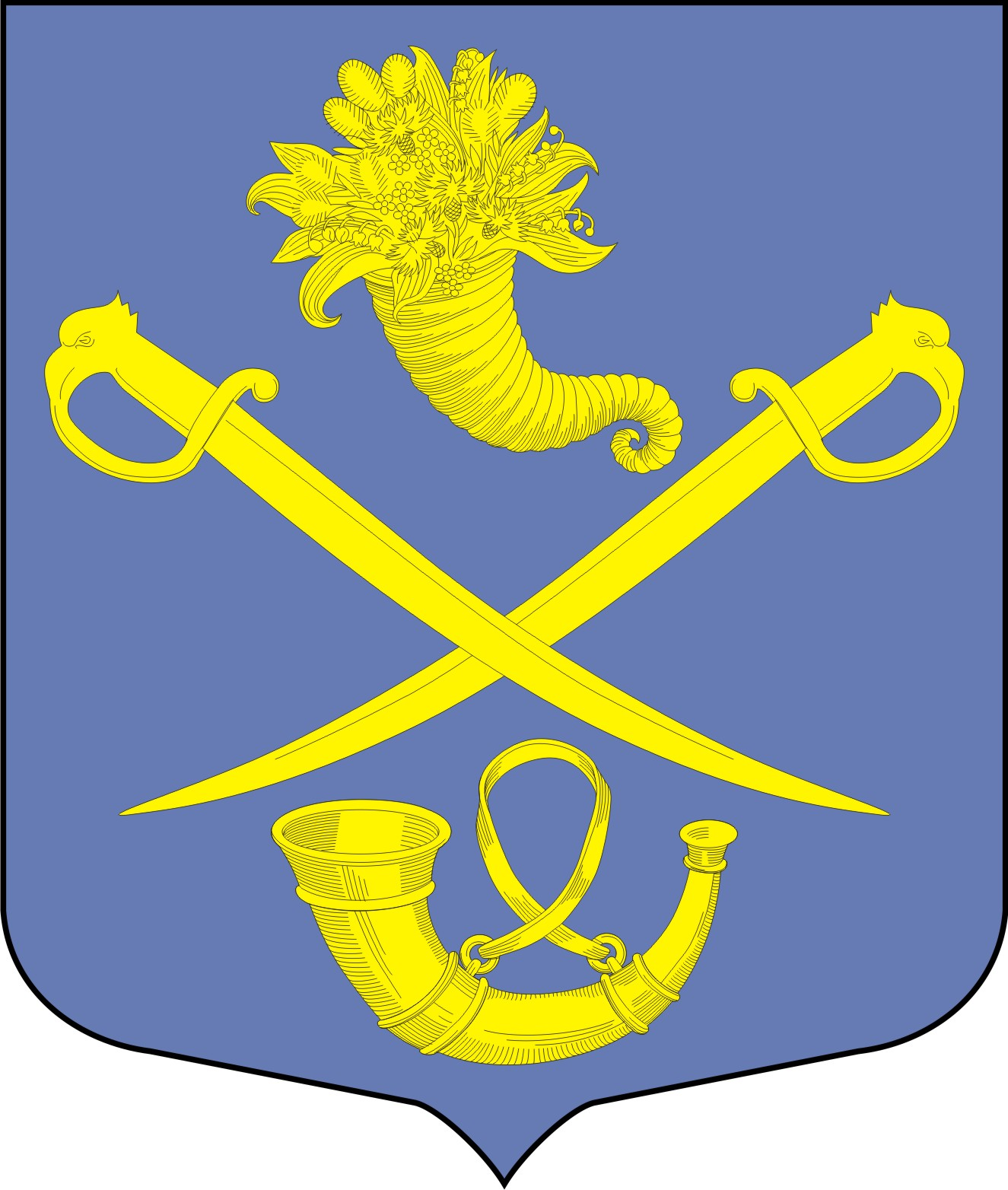 